Chapter 4   Section 1  Nervous SystemParts of the Nervous Systemcentral nervous system (CNS)-_________________________________________________	What does it do? ____________________________________________________________	___________________________________________________________________________peripheral nervous system (PNS)-__________________________________________________________________________________________________________________________	What does it do? _____________________________________________________________	___________________________________________________________________________________________-a nerve cell that is specialized to transfer messages in the form of fast-moving electrical energy.  (electrical messages are called impulses)Neuron Structure:Cell body-___________________________________________________________________________________-branched extensions of the cell.  Neurons receive information from other cells through their dendrites.A neuron can have _____________ dendrites.  This allows it to receive impulses from thousands of other cells._____________-carry impulses away from the cell.  They can extend from your lower back to your toes.  They vary in length. axon terminal- ____________________________________________________________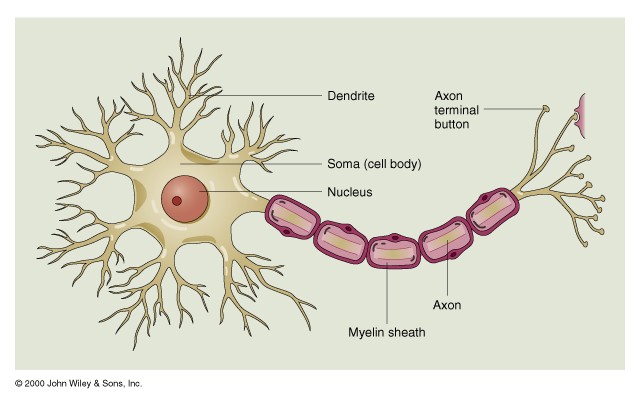 				                            NeuronSome neurons are ______________ neurons.  They gather information about what is happening in and around your body. Sensory neurons have specialized nerve endings called ____________________________________. motor neurons-_____________________________________________________________________________Response from muscles=_____________________________     	For example, squinting when you are in bright light and sweating when you are hot.nerve-_______________________________________________________________________________________________________________________________is connected to the rest of your body by nerves.It connects your CNS to the rest of your body.        Peripheral Nervous SystemIt has 2 main parts:_________________ (collect information from your senses and send it back to the CNS)_________________(carry out the CNS responses to the sensory information)         Motor part2 Parts_________________________________________These neurons are under your conscious control.They control voluntary movements like writing, talking, smiling, or jumping (skeletal movements).__________________________________________It controls body functions that you do not think about like heart rate and digestion.It’s main job is to keep all the body’s functions in balance.It has 2 divisions:-sympathetic -parasympatheticThese 2 work together to keep your internal environment stable.  This stability or balance is called __________________________.Central Nervous System-_________________________________________________________________________________________________________________________________________________________The Control CenterThe largest organ in the nervous system is the ________________.brain-_____________________________________________________________________ involuntary-________________________________________________________________voluntary-_________________________________________________________________Cerebrum-__________________________________________________________________________It is where you _______________ and where ______________________ are stored.It controls your _____________________- movements and your sense of ______________.It has two ½’s called _________________________.Left side controls the _________________ side of the bodyIt controls activities like speaking, reading, writing, and solving problems.Right side controls the ________________ side of the bodyIt controls activities like spatial thinking, processing music, and interpreting emotions.CerebellumIt is the ________________ largest part of your brain.It is under the back part of the ________________________.It sends impulses to __________________ muscles and joints to help keep your body balanced.MedullaIt is the part of the brain that _____________________________________________________.You cannot __________ without it.It is about ____ cm long.It controls involuntary processes like:blood pressurebody temperatureheart rateinvoluntary breathingSpinal CordIt is about as big around as your _____________________.It is made of _________________ and bundles of ___________ that pass impulses to and from the brain.Theses nerve fibers allow your brain to communicate with your ___________________________  nervous system.The spinal cord is surrounded by protective bones called ___________________________.Spinal Cord Injuries can block all information to and from the ______________________.  _____________________________________ coming from below the injury may not be able to get to the brain.Motor commands may not be able to reach the injured area making this person ____________________________. 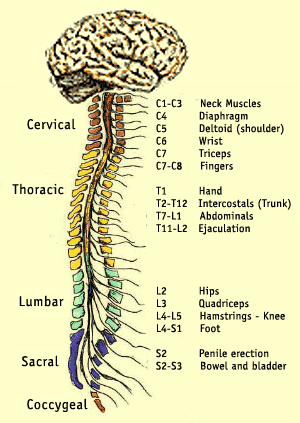 